Материалы заседания РМО : «Использование на уроках, ВД заданий, направленных на формирование функциональной грамотности (ФФГ)»  - из опыта работы (31 октября 2022)Цель: способствовать реализации рабочих программ (в том числе по ВД) в отношении формирования функциональной грамотности на примерах заданий, включенных в   1 четверть текущего учебного годаК 3 ноября 2022 школы получили протоколы 13 заседаний РМО , где был сделан анализ представленных материалов , а также  даны методические рекомендации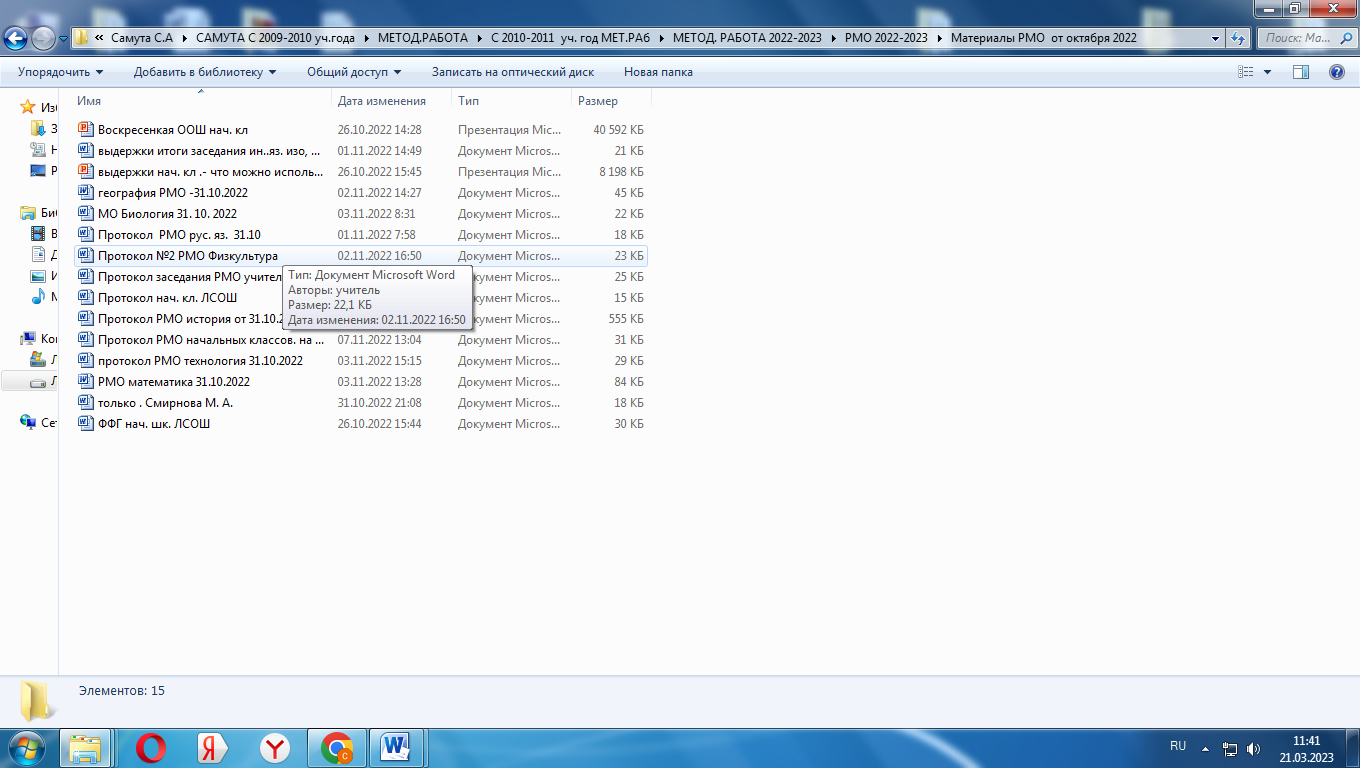 В основном это были обобщенные  «выдержки» из семинаров - практикумов прошлого учебного года: -  понятие «функциональная грамотность» (одно, из самых понятных, на мой взгляд);- краткие общепринятые характеристики 6 видов ФГ;- особенности заданий для оценки функциональной грамотности; - примеры для предметов : ОБЖ, математика, география, где используются различные виды ФГ;- креативное мышление на занятиях ВД  в зависимости от предметных результатов;- что может стать предметом наблюдения в зависимости от характеристики/критериев видов ФГ …(некоторые формулировки); - где брать задания и в качестве какой функции их использоватьБыли даны следующие рекомендации: - различать креативное мышление и творческое воображение (для предметов изобразительное искусство, литература, литературное чтение);-не путь читательскую грамотность и расширение /увеличение  лексического запаса и др…;- для предметов по физике, химии (биологии) целесообразно  активизировать  работу по  МГ, ФГ, КМ,  ГК,ЧГ, а не только естественно – научную грамотность Самута С.А. , директор МУ «ЦОФОУ» 2-25-522 ноября 2022ФИО/школаВид ФГклассЗадание по ФФГ из рабочей программы   - 1 четвертьЗадание по ФФГ из рабочей программы   - 1 четвертьРезультат/выводы учителяФИО/школаВид ФГклассИсточникКак использовалось